АДМИНИСТРАЦИЯ МУНИЦИПАЛЬНОГО ОБРАЗОВАНИЯ ИЗОБИЛЬНЕНСКОЕ СЕЛЬСКОЕ ПОСЕЛЕНИЕ                      НИЖНЕГОРСКОГО РАЙОНА РЕСПУБЛИКИ КРЫМПОСТАНОВЛЕНИЕ № 4 30.01.2019 года				    			                     с. ИзобильноеОб утверждении муниципальной программы «Укрепление   межнациональных и межконфессиональных отношений  и проведение профилактики межнациональных конфликтов на территории  муниципального образования Изобильненское сельское поселение на 2019-2020 годы»        В соответствии с Федеральным законом от 06.10.2003  № 131-ФЗ «Об общих принципах организации местного самоуправления в Российской Федерации», Федеральным законом от 25.07.2002 №114-ФЗ «О противодействии экстремистской деятельности» (с изменениями от 02.07.2013 №185-ФЗ), «Концепцией государственной миграционной политики Российской Федерации на период до 2025 года», утвержденной Президентом Российской Федерации, Уставом муниципального образования Изобильненское сельское поселение Нижнегорского района Республики Крым, с целью обеспечения укрепления межнациональных отношений, поддержания стабильной общественно-политической обстановки и проведения профилактики межнациональных конфликтов на территории  муниципального образования Изобильненское сельское поселение, администрация Изобильненского сельского поселения                                                    ПОСТАНОВЛЯЕТ:        1. Утвердить муниципальную  программу «Укрепление   межнациональных и межконфессиональных отношений и проведение профилактики межнациональных конфликтов на территории  муниципального образования Изобильненское сельское поселение на 2019-2020 годы», согласно приложению.       2.Контроль за выполнением настоящего постановления оставляю за собой.       3. Обнародовать настоящее постановление путем его размещения на информационных стендах и на официальном сайте Изобильненского сельского поселения Нижнегорского района Республики Крым в сети Интернет –izobilnoe-sp.ru.       Глава администрации Изобильненского сельскогопоселения Нижнегорского района Республики Крым                          Л.Г.Назарова  Приложение к постановлению администрацииИзобильненского сельского поселения от 30.01.2019 г.  № 4МУНИЦИПАЛЬНАЯ  ПРОГРАММА«Укрепление   межнациональных и межконфессиональных отношений и проведение профилактики межнациональных конфликтов на территории  муниципального образования Изобильненское сельское поселение на 2019-2020 годы»Паспорт Программы1. Содержание проблемы и обоснование необходимости ее решенияпрограммными методами	Необходимость разработки муниципальной программы  «Укрепление   межнациональных и межконфессиональных отношений и проведение профилактики межнациональных конфликтов на территории  муниципального образования Изобильненское сельское поселение на 2019-2020 годы» (далее — Программа) связана с реализацией полномочий органов местного самоуправления по созданию условий для реализации мер, направленных на укрепление межнационального и межконфессионального согласия, сохранение и развитие языков и культуры народов Российской Федерации, проживающих на территории поселения, социальную и культурную адаптацию мигрантов, профилактику межнациональных (межэтнических) конфликтов на территории муниципального образования Изобильненское сельское поселение.	Разработка Программы вызвана необходимостью поддержания стабильной общественно-политической обстановки и профилактики экстремизма на территории муниципального образования, в частности, в сфере межнациональных отношений. Это связано с обострением, происходящие за пределами Российской Федерации (ближнем зарубежье). В связи с этим сохраняются риски и конфликт генные факторы. 	Администрацией муниципального образования Изобильненское сельское поселение предпринимается комплекс мер, направленных на обеспечение социально-экономической стабильности, профилактику и предупреждение межэтнических конфликтов и содействие национально-культурному развитию народов.	Этнический аспект оказывает значительное влияние на формирование стратегии управления муниципальным образованием. Проведение муниципальной реформы и постановка новых задач в сфере государственной национальной политики сопряжено с необходимостью изучения состояния и прогнозирования развития этно-социальной структуры населения муниципального образования.  	Необходимо вести работу по укреплению   межнациональных и межконфессиональных отношений  и  профилактике межнациональных конфликтов в муниципальном образовании Изобильненское сельское поселение, направленную на снижение конфликтного потенциала в обществе посредством консолидации национально-культурных объединений и этнических групп на конструктивной основе, привлекая их к участию в реализации программ по социально-экономическому развитию муниципального образования, активизации взаимодействия с органами местного самоуправления поселения.	Утверждение  муниципальной программы  «Укрепление   межнациональных и межконфессиональных отношений и проведение профилактики межнациональных конфликтов на территории  муниципального образования Изобильненское сельское поселение на 2019-2020 годы» позволит укрепить успешное взаимодействие между органами местного самоуправления муниципального образования и общественностью и послужит залогом решения поставленных задач.2. Цели и задачи программыЦелями Программы являются:	- обеспечение укрепления межнациональных и межконфессиональных отношений;- поддержание стабильной общественно-политической обстановки и профилактики экстремизма на территории муниципального образования, в частности, в сфере межнациональных отношений;- предотвращение этнических конфликтов.Для достижения поставленных целей необходимо решить следующие Задачи:	- укрепление межэтнического сотрудничества, мира и согласия, обеспечение терпимости в межнациональных отношениях,	- поддержка и распространение идей духовного единства и межэтнического согласия;	- развитие национальных культур народов, проживающих в муниципальном образовании Изобильненское сельское поселение.                        3. Краткая характеристика программных мероприятий.Реализация мероприятий направленных на укрепление межэтнического сотрудничества, мира и согласия на территории поселения, развитие национальных культур народов, проживающих в муниципальном образовании, профилактику межэтнических конфликтов планируется через муниципальную программу «Укрепление   межнациональных и межконфессиональных отношений и проведение профилактики межнациональных конфликтов на территории  муниципального образования Изобильненское сельское поселение на 2019-2020 годы»В рамках Программы  планируется  подготовка и размещение демонстрационных материалов по межэтническим отношениям.4. Объемы и сроки реализации  муниципальной  Программы.Сроки реализации программы – 2019 – 2020 гг., без финансовых затрат   из местного бюджета.5. Оценка  социально-экономической эффективности  от реализацииПрограммы.	Реализация мероприятий Программы в 2019 – 2020 годах позволит:	- повысить эффективность деятельности органов местного самоуправления муниципального образования Изобильненское сельское поселение;	- повысить уровень информированности представителей органов местного самоуправления и общественности  об этническом и культурном разнообразии муниципального образования Изобильненское сельское поселение;		- поддерживать стабильную общественно-политическую обстановку и профилактику экстремизма на территории муниципального образования, в частности, в сфере межнациональных отношений;	- предотвращать этнические конфликты.6. Механизм реализации ПрограммыРеализация Программы будет осуществляться без затрат средств местного бюджета  в соответствии с действующим законодательством. Координатор Программы - администрация муниципального образования Изобильненское сельское поселение - в ходе реализации Программы:- организует координацию деятельности исполнителей мероприятий Программы;- организует нормативно-правовое и методическое обеспечение реализации Программы;- организует информационную и разъяснительную работу, направленную на освещение целей и задач Программы;- осуществляет оценку социально-экономической эффективности и показателей реализации Программы в целом;- Контроль за ходом выполнения Программы осуществляется администрацией муниципального образования Изобильненское сельское поселение.Текущий контроль и анализ выполнения программных мероприятий осуществляет администрация муниципального образования Изобильненское сельское поселение.ПЛАНмероприятий  муниципальной программы  «Укрепление   межнациональных и межконфессиональных отношений и проведение профилактики межнациональных конфликтов на территории  муниципального образования Изобильненское сельское поселение на 2019 - 2020 годы»Наименование ПрограммыУкрепление   межнациональных и межконфессиональных отношений и проведение профилактики межнациональных конфликтов на территории  муниципального образования Изобильненское сельское поселение на 2019-2020 годы»Правовая основа Программы- Федеральный закон от 25 июля 2002 № 114-ФЗ «О противодействии экстремистской деятельности», - «Концепция государственной миграционной политики Российской Федерации на период до 2025 года», утвержденная Президентом Российской Федерации, - Федеральный закон от 06 октября 2003 № 131-ФЗ «Об общих принципах организации местного самоуправления в Российской Федерации»,- Устав муниципального образования Изобильненское сельское поселение Нижнегорского района Республики КрымЗаказчик ПрограммыАдминистрация Изобильненского сельского поселенияРазработчики ПрограммыАдминистрация Изобильненского сельского поселенияИсполнители ПрограммыАдминистрация Изобильненского сельского поселенияЦели ПрограммыСоздание  в муниципальном образовании Изобильненское сельское поселение толерантной среды на основе ценностей многонационального российского общества, общероссийской гражданской идентичности и культурного самосознания, принципов соблюдения прав и свобод человека.Уменьшение проявлений экстремизма и негативного отношения к лицам других национальностей и религиозных конфессий. Формирование у населения внутренней потребности в толерантном поведении к людям других национальностей и религиозных конфессий. Противодействия нелегальной миграции и экстремизму,  профилактики проявлений ксенофобии, национальной и расовой нетерпимости.Задачи Программы1. Пропаганда толерантного поведения к людям других национальностей и религиозных конфессий. 2. Совершенствование механизмов обеспечения законности и  правопорядка в сфере межнациональных  отношений в муниципальном образовании.  3. Воспитание толерантности через систему образования.4. Укрепление толерантности и профилактика экстремизма в молодежной среде.5. Поддержание межконфессионального мира и согласия в муниципальном образовании.6. Противодействие нелегальной миграции 7.Развитие духовно-нравственных основ и самобытной культуры российского казачества и повышение его роли в воспитании подрастающего          поколения в духе патриотизма.8. Методическое обеспечение и подготовка               муниципальных служащих и работников муниципальных учреждений по вопросам профилактики экстремизма.Сроки реализации Программы2019-2020 гг. Объемы и источники финансирования ПрограммыВыполнение программы предусматривается без финансовых затрат из средств местного бюджета.Ожидаемые конечные результаты реализации ПрограммыФормирование толерантного сознания, позитивных установок к представителям иных этнических и конфессионных сообществ.Содействие национально - культурному взаимодействию в муниципальном образовании.Поддержание межконфессионального мира и согласия в муниципальном образовании.Отсутствие свастики и иных элементов экстремистской направленности на объектах инфраструктуры муниципального образования.Недопущение создания и деятельности националистических экстремистских молодежных группировок.Формирование единого информационного пространства для пропаганды и распространения на территории муниципального образования   идей толерантности, гражданской солидарности, уважения к другим культурам.Снижение риска возникновения конфликтных ситуаций между коренными жителями  муниципального образования и мигрантами.Контроль за исполнением ПрограммыКонтроль за исполнением Программы осуществляется администрацией муниципального образования  Изобильненское сельское поселение.№ п/пМероприятияСрокисполненияОбъем финансирования, тыс. руб. Объем финансирования, тыс. руб. Исполнители№ п/пМероприятияСрокисполнения201920201.Проведение мониторинга деятельности неформальных  молодежных объединений,   принятие  мер по снижению фактов вовлечения молодежи в неформальные молодежные объединения экстремистской направленности.В течениигода00Администрация муниципального образованияАдминистрация муниципального образования2.Формирование общественного сознания, активной жизненной позиции               и повышение грамотности населения в области обеспечения укрепления межэтнических и межкультурных отношений, укрепления толерантности в муниципальном образованииПостоянно00Администрация муниципального образования,Изобильненский СДКАдминистрация муниципального образования,Изобильненский СДК3.Мониторинг экстремистских  настроений в молодежной среде: проведение анкетирования, в учебных заведениях расположенных на территории Изобильненского сельского поселенияПостоянно00Администрация муниципального образованияАдминистрация муниципального образования4.Проведение профилактических мероприятий по предупреждению фактов националистического экстремизма путем обхода территории округа с целью выявления фактов нанесения нацистской символики на здания и сооружения.Ежегодно00Администрация муниципального образованияАдминистрация муниципального образования5.Размещение в общедоступных местах  информационно публицистических материалов, посвященных истории, культуре и традициям народов,  современной жизни национальных общин, Постоянно00Администрация муниципального образованияАдминистрация муниципального образования6.Обеспечение в установленном порядке уведомление органов миграционной службы о прибытии иностранных граждан на территорию Изобильненского сельского поселенияпостоянно00Администрация муниципального образованияАдминистрация муниципального образования7Организация и проведение детских и юношеских досуговых мероприятий, театрализованных представлений, направленных на воспитание культуры толерантности, формирующих уважительное отношение к представителям различных национальностей, проживающих в муниципальном образовании.В течении года00МБОУ «Изобильненская СОШДС»,Изобильненский СДКМБОУ «Изобильненская СОШДС»,Изобильненский СДК8Проведение мониторинга религиозной ситуациипостоянно00Администрация муниципального образованияАдминистрация муниципального образования9Разработка нормативно-правовых актов, регулирующих основные направления межнационального и межконфессионального взаимодействияПо мере необходимости00Администрация муниципального образованияАдминистрация муниципального образованияИТОГО по программе:00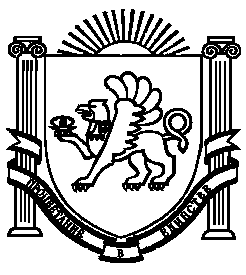 